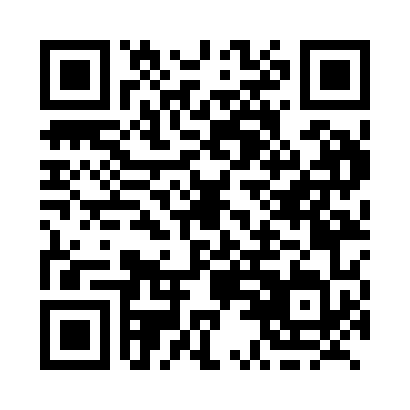 Prayer times for Contour, Manitoba, CanadaWed 1 May 2024 - Fri 31 May 2024High Latitude Method: Angle Based RulePrayer Calculation Method: Islamic Society of North AmericaAsar Calculation Method: HanafiPrayer times provided by https://www.salahtimes.comDateDayFajrSunriseDhuhrAsrMaghribIsha1Wed4:106:001:216:278:4410:342Thu4:085:581:216:288:4510:363Fri4:055:561:216:298:4710:394Sat4:025:551:216:308:4810:415Sun4:005:531:216:318:5010:446Mon3:575:511:216:328:5110:467Tue3:555:501:216:338:5310:498Wed3:525:481:216:348:5410:519Thu3:505:471:216:348:5610:5310Fri3:475:451:216:358:5710:5611Sat3:455:441:216:368:5910:5812Sun3:425:421:216:379:0011:0113Mon3:405:411:216:389:0211:0314Tue3:375:391:216:399:0311:0615Wed3:355:381:216:409:0411:0816Thu3:325:371:216:409:0611:1117Fri3:305:351:216:419:0711:1318Sat3:285:341:216:429:0811:1519Sun3:275:331:216:439:1011:1620Mon3:275:321:216:449:1111:1621Tue3:265:311:216:449:1211:1722Wed3:255:291:216:459:1411:1823Thu3:255:281:216:469:1511:1824Fri3:245:271:216:479:1611:1925Sat3:245:261:216:479:1711:2026Sun3:245:251:226:489:1811:2027Mon3:235:241:226:499:2011:2128Tue3:235:231:226:499:2111:2129Wed3:225:231:226:509:2211:2230Thu3:225:221:226:519:2311:2331Fri3:225:211:226:519:2411:23